ABTRACT TITLE – ALL ABOUT ENERGY RESEARCH(Conference Theme To Go Here)F. Bloggs1 and J. E. Doe21 The Department of Environment and Energy, Canberra, Australia2 The Department of Engineering, La Trobe University, Melbourne, AustraliaERICA is hosting Australia's first two-day national research-only energy conference.The event will include high-level plenary overviews with parallel invited talks, industry panel discussions and poster sessions. ​SoERC will cover all aspects of energy research ranging from fundamental science, engineering and technology, to the energy implementation disciplines of economics, regulation, security, sociology and policy.​This inaugural stand-alone conference is aimed at key decision-makers in Federal and State government departments, key stakeholders in industry and NGOs, energy researchers and their students, as well as members of the wider community with an interest in the energy sector.In addition to nice figures (Fig. 1), your abstract can include appropriate equations, such as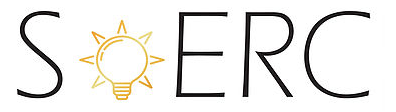 Figure 1: The SoERC conference logo (see [1]).References[1] https://www.erica.org.au/soerc (2019).